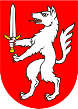 OBRAZLOŽENJEuz Polugodišnji izvještaj o izvršenju Proračuna Grada Gospića za 2022. godinuUVODZakonom o proračunu (NN 144/21) i Pravilnikom o polugodišnjem i godišnjem izvještaju o izvršenju proračuna (NN 24/13, 102/17 i 1/20) propisana je obveza sastavljanja polugodišnjeg izvještaja o izvršenju proračuna te njegova podnošenja na donošenje predstavničkom tijelu jedinice lokalne i područne (regionalne) samouprave.Temeljem odredbi članka 77. Zakona o proračunu (NN 144/21) i članka 4. Pravilnika o polugodišnjem i godišnjem izvještaju o izvršenju proračuna (NN 24/13, 102/17 i 1/20) utvrđeno je da polugodišnji izvještaj o izvršenju proračuna sadrži:OPĆI DIO, koji sadrži :Račun prihoda i rashodaPrihodi i rashodi prema ekonomskoj klasifikaciji na razini odjeljka (4. razina)Prihodi i rashodi prema izvorima financiranjaRashodi prema funkcijskoj klasifikacijiRačun financiranjaRačun financiranja prema ekonomskoj klasifikacijiRačun financiranja prema izvorima financiranjaPOSEBNI DIO, koji sadrži:Izvršenje po organizacijskoj klasifikacijiIzvršenje po programskoj klasifikaciji na razini odjeljka (4. razina) ekonomske klasifikacijeIzvještaj o zaduživanjuIzvještaj o korištenju proračunske zaliheIzvještaj o danim jamstvima i izdacima po jamstvimaObrazloženje ostvarenja prihoda i primitaka, te izvršenje rashoda i izdatakaStanje nenaplaćenih potraživanjaStanje nepodmirenih dospjelih obvezaStanje potencijalnih obaveza po osnovi sudskih postupaka.Financiranje javnih rashoda u 2022. godine izvršeno je na osnovi sljedećih dokumenata:Proračun Grada Gospića za 2022. godinu i Odluku o izvršavanju Proračuna Grada Gospića za 2022. godinu usvojilo je Gradsko vijeće Grada Gospića na sjednici održanoj 16. prosinca 2021. godine, a objavljeni su u „Službenom vjesniku Grada Gospića“ broj 8/2021,I. Izmjene i dopune Proračuna Grada Gospića za 2022. godinu usvojilo je Gradsko vijeće Grada Gospića na sjednici održanoj 16. lipnja 2022. godine, a objavljene su u „Službenom vjesniku Grada Gospića“  broj 8/2022.1.OPĆI DIOProračun Grada Gospića za 2022. godinu, konsolidiran je, sa planiranim svim prihodima proračunskih korisnika i rashodima financiranim iz istih.U izvještajnom razdoblju ostvareni su prihodi i primici od 56.841.496,81 kn, od čega su 14.321.632,59 kn prihodi proračunskih korisnika. Izvršeni su rashodi i izdaci u iznosu od 54.542.883,18 kn, s viškom prihoda u iznosu od 2.298.613,63 kuna.  Godišnjim izvještajem za 2021. godinu utvrđen je preneseni rezultat poslovanja – manjak u iznosu -6.360.112,80 kn, te sa viškom za prvo polugodište 2022. godine utvrđen je ukupni manjak u iznosu od -4.061.499,17 kn.Ukupni prihodi i rashodi izvještajnog razdoblja navedeni su u Računu prihoda i rashoda, dok su u Računu financiranja navedeni izdaci za otplatu zajmova. Sukladno gore navedenom  Pravilniku, u Općem dijelu Izvještaja daju se podaci o izvršenju za  prethodnu godinu (na 4. razini računskog plana), podaci iz plana (3. razini računskog plana), izvršenje za izvještajno razdoblje (na 4. razini računskog plana) te indeksi izvršenja u odnosu na plan i na izvršenje prethodne proračunske godine. U Računu financiranja navedeni su ukupni izdaci za otplatu dugoročnih zajmova.2. POSEBNI DIOU Posebnom dijelu Polugodišnjeg izvještaja, u skladu s Pravilnikom, rashodi i izdaci prikazuju se detaljnije, te se sastavlja:- Izvještaj po organizacijskoj klasifikaciji (rashodi i izdaci iskazuju se po razdjelima i glavama unutar razdjela) i- Izvještaj po programskoj klasifikaciji uz naznaku izvora financiranja (rashodi i izdaci iskazani unutar razdjela i glava po programima, aktivnostima i projektima na četvrtoj razini računskog plana).3. IZVJEŠTAJ O ZADUŽIVANJUU Računu zaduživanja/financiranja za 2022. godinu izvršeni su primici od zaduživanja kod Hrvatske banke za obnovu i razvitak za projekt Energetski učinkovita javna rasvjeta u iznosu od 2.598.218,99 kn. Do kraja godine planira se ukupni primitak za projekt Energetski učinkovita javna rasvjeta u iznosu od 3.500.000,00 kn.Tijekom izvještajnog razdoblja realizirali su se izdaci za financijsku imovinu i otplate zajmova u visini od 2.410.284,70 kn. 2016. godine Grad Gospić zadužio se kod OTP d. d. banke za izgradnju tržnice. Rok   otplate kredita je 10 godina, rate i kamate dospijevaju mjesečno. Visina kamate je 2,90%.	Od 2019. -2021.  godine Grad Gospić se zadužio kod poslovne banke Hrvatska banka za obnovu i razvitak za potrebe   sufinanciranja projekta Energetska obnova zgrade osnovne škole na Ličkom Osiku u iznosu od 2.832.645,50 kn. Rok otplate kredita je 5 godina s fiksnom kamatnom stopom od 0,25%.Podaci o godini realizacije, roku otplate, visini kamate i stanju dugovanja po kreditima na dan 30. lipnja 2022. godine vidljivi su u Izvještaju o primljenim kreditima i otplatama u 2022. godini.4. IZVJEŠTAJ O KORIŠTENJU PRORAČUNSKE ZALIHESredstva proračunske zalihe korištena su sukladno članku 8. i 9. Odluke o izvršavanju Proračuna Grada Gospića za 2022. godinu („Službeni vjesnik Grada Gospića“ broj 8/21 ). O korištenju sredstava proračunske zalihe odlučivao je gradonačelnik Karlo Starčević.U Izvještaju o korištenju proračunske zalihe od 01.01. 2020. do 30. 06. 2021. godine evidentirani su pojedinačno podnositelji zahtjeva, namjena korištenja, iznosi i datumi isplate odobrenih sredstava proračunske zalihe. U prvom polugodištu 2022. godini ostvareno je 9,41% od planiranih sredstava.5. IZVJEŠTAJ O DANIM JAMSTVIMASukladno članku 129. Zakona o proračunu, JLP(R)S može dati jamstvo pravnoj osobi u svom većinskom izravnom ili neizravnom vlasništvu i ustanovi čiji je osnivač, za ispunjenje obveza pravne osobe i ustanove. JLP(R)S je obvezna prije davanja jamstva ishoditi suglasnost ministra financija. Dano jamstvo se uključuje u opseg mogućeg zaduživanja JLP(R)S.Grad Gospić nema evidentirana dana jamstva iz prethodnih razdoblja, izdatke po danim jamstvima, niti je davao jamstva u izvještajnom razdoblju.6. OBRAZLOŽENJE OSTVARENJA PRIHODA, RASHODA I IZDATAKA6.1. OPĆI DIO6.1.1. PRIHODI PREMA EKONOMSKOJ KLASIFIKACIJIPrihodi poslovanja (razred 6) ostvareni su u iznosu od 53.668.600,36 kn, 35,32% u odnosu na godišnji plan, u odnosu na prethodnu godinu veći su 18,78 %.Prihodi od poreza (61) u izvještajnom razdoblju veći su za 16,57 % od prethodne godine, a u odnosu na godišnji plan ostvareni su 58,43% od plana. Porez i prirez na dohodak (611) ostvaren je 58,69 % u odnosu na godišnji plan i 15,31% veći od prethodne godine.Porezi na imovinu (613) u odnosu na isto razdoblje prethodne godine veći su 31,91%, a u odnosu na godišnji plan ostavreni su 77,11%.Porezi na robu i usluge (614) ostvareni su 15,21% u odnosu na plan, a u odnosu na prethodnu godinu veći su 56,51%.Pomoći iz inozemstva i od subjekata unutar općeg proračuna (63) u odnosu na godišnji plan ostvarene su 24,57%, a u odnosu na isto razdoblje prethodne godine veći su 22,14%. Pomoći od međunarodnih organizacija te institucija i tijela EU (632) ostvareni su 484.315,93 kn –Raise Youth projekt.Pomoći proračunu iz drugih proračuna (633) ostvarene su 35,02% više od plana  a odnose se na pomoći iz drugih proračuna (6331),  kompenzacijske mjere državnog proračuna u iznosu 2.705.795,22 kn, mala škola, socijalni program, troškovi mobilizacije za Ukrajinu , kapitalne pomoći proračunskim korisnicima iz drugih proračuna.Pomoći od izvanproračunskih korisnika (634) ostvarene su 35,02% u odnosu na plan: ŽUC -1.372.665,67 kn, Fond za zaštitu okoliša 1.969,667,67 kn.Pomoći izravnanja za decentralizirane funkcije (635) za osnovno školstvo i Javnu vatrogasnu postrojbu ostvarene su u izvještajnom razdoblju 50,73 % u odnosu na godišnji plan, 1,03% su veće u odnosu isto razdoblje prethodne godine.Pomoći proračunskim korisnicima iz proračuna koji im nije nadležan (636) ostvarene su 47,66% u odnosu na plan za plaće za osnovno školstvo, prijevoz i ostale kapitalne i tekuće pomoći proračunskim korisnicima iz državnog proračuna.Pomoći iz državnog proračuna temeljem prijenosa EU (638) sredstava ostvareni su 10,02 % u odnosu na plan, u odnosu na prethodnu godinu znatno su povećane iz razloga što se izvršio povrat za predfinanciranje projekta iz prethodne godine: Zapošljavanje žena, Korak prema jednakosti, Reciklažno dvorište-369.214,41 kn, šumska cesta Podjelar Vaganac-666.945,73 kn, te je izvršen predujam za kapitalni projekt PRŠI 2.652.756,40 kn.Prihodi od imovine (64) ostvareni su 48,37% u odnosu na plan i 9,85% manje od promatranog razdoblja prethodne godine- prihodi od zateznih kamata, najam poslovnih prostora, najam stanova, naknada za korištenje javnih površina, spomenička renta, naknada za korištenje prostora  elektrana, naknada za eksploataciju mineralnih sirovina, zakup poljoprivrednog zemljišta.Prihodi od upravnih i administrativnih pristojbi, pristojbi po posebnim propisima i naknada (65) ostvareni su 70,86% u odnosu na plan, 20,05% veći od izvršenja prethodne godine, odnose se na prihode od voda, doprinos za šume,  boravišne pristojbe, prihod od prodaje državnih biljega, komunalni doprinos, komunalna naknada .Prihodi od prodaje proizvoda i robe te pruženih usluga i prihodi od donacija (66) odnose se na prihode proračunskih korisnika, također  i donacija kod proračunskih korisnika – ostvareni su 46,12% u odnosu na plan i 40,73% su veći od istog razdoblja prethodne godine.Kazne, upravne mjere i ostali prihodi (68) izvršene su 40,73 % u odnosu na plan, 40,73% veće od izvještajnog razdoblja prethodne godine.Prihodi od prodaje nefinancijske imovine (razred 7), odnose se na prihode od prodaje zemljišta, stanova i vozila, ostvareni su 46,12% u odnosu na godišnji plan. U odnosu na isto razdoblje prethodne godine veći su za 113,43%.  Prihodi su povećani zbog prodaje građevinskog zemljišta u Zoni poslovnih namjena.U nastavku slijedi tabelarni i grafički prikaz planiranih i ostvarenih prihoda po skupinama za obračunsko razdoblje siječanj-lipanj 2022. godine (Tabela br. 1 i Grafikon br.1), tabelarni i grafički prikaz strukture ostvarenja prihoda po skupinama za obračunsko razdoblje siječanj-lipanj 2022. godine (Tabela br. 2 i Grafikon br.2) i tabelarni prikaz ostvarenja prihoda po skupinama za obračunsko razdoblje siječanj-lipanj za 2021. i 2022. (Tabela br. 3.).Tabela br. 1. Planirani i ostvareni prihodi po skupinama za obračunsko razdoblje siječanj-lipanj 2022. godineGrafikon br. 1 Grafički prikaz planiranih i ostvarenih prihoda po skupinama za obračunsko razdoblje siječanj- lipanj 2022. godineTabela br. 2 Struktura ostvarenja prihoda po skupinama za obračunsko razdoblje siječanj-lipanj 2022. GodineGrafikon br. 2 Struktura ostvarenja prihoda razdoblje siječanj-lipanj 2022. godineTabela br. 3 Prihodi po skupinama za obračunsko razdoblje siječanj-lipanj za godine 2021. i 2022.6.1.2. RASHODI PREMA EKONOMSKOJ KLASIFIKACIJIRashodi poslovanja (razred 3), ostvareni su u iznosu od 46.656.938,06 kn, 37,42% u odnosu na godišnji plan. U    odnosu na isto razdoblje prethodne godine veći su za 9,87%.Rashodi za zaposlene (31), izvršeni su 49,01% u odnosu na godišnji plan, 9,46% veći od izvršenja za isto razdoblje prethodne godine, odnose se na rashode plaća (ukupno plaća za 368 zaposlenih), nagrada, otpremnine, božićnice i ostale rashode za  zaposlene u gradskoj upravi, proračunske korisnike, javne radove, projekte Zapošljavanje žena, Raise Youth,  produženi boravak, Korak prema jednakosti.  U rashodima za zaposlene prikazuju se i rashodi za plaće zaposlenika u osnovnim školama (179 zaposlenika) koje se financiraju iz državnog proračuna, a u našem se samo prikazuju.Materijalni rashodi (32) izvršeni su 27,75% u odnosu na plan, veći su 9,89% od izvještajnog razdoblja prethodne godine. Odnose se na rashode trošova zaposelnih, za materijal i energiju usluge telefona, pošte, prijeoza zdravstvene, intelektualne, računalne i ostale usluge.Financijski rashodi (34) izvršeni su 6,58% od plana, odnose se na bankarske usluge, usluge platnog prometa, kamate za dugoročne i kratkoročne kredite.Subvencije (35) izvršene su 74,46% manje od izvještajnog razdoblja prethodne godine i 22,31% u odnosu na plan - potpore poljoprivrednicima i obrtnicima, subvencioniranje linijskog prijevoza…Pomoći dane u inozemstvo i unutar općeg proračuna (36) –nisu izvršeni u prvom polugodištu. Manifestacija Jesen u Lici, sufinanciranje nabave spremnika za odvojeno prikupljanje otpada izvršiti će se u drugom polugodištu ove godine.Naknade građanima i kućanstvima na temelju osiguranja i druge naknade (37) odnose se na prijevoz za osnovno školstvo, sufinanciranje prijevoza za srednje škole, pomoć za pokrivanje troškova stanovanja, jednokratne novčane pomoći za novorođenu djecu, stipendiranje učenika i studenata, božićnice za socijalno ugrožene, pomoć za nabavu ogrjeva. Naknade su izvršene 39,30% u odnosu na plan i 21,34% manje od istog razdoblja prethodne godine.Ostali rashodi (38) izvršeni su 51,59% u odnosu na plan i 54,42% veći od izvršenja prethodne godine.  Ostale rashode čine naknade političkim strankama, proračunska zaliha, Mreža Nikole Tesle donacije Turističkoj zajednici, potpore manifestacijama, Razvojni centar LSŽ, donacije u kulturi, preventivni programi u zajednici, donacije Crvenom križu, Institucionalna podrška civilnom društvu-donacije udrugama, donacije braniteljima i stradalnicima, potpore u sportu, donacije vjerskim zajednicama, donacije Gorskoj službi spašavanja, donacije Vatrogasnoj zajednici Grada Gospića, kapitalne pomoći trgovačkim društvima u vlasništvu Grada- nabava komunalnog vozila.Rashodi za nabavu nefinancijske imovine (razred 4), ostvareni su u iznosu od 5.475.660,42 kn, 17,57% u odnosu na godišnji plan. U odnosu na isto razdoblje prethodne godine znatno su povećani.Rashodi za nabavu ne proizvedene dugotrajne imovine (41)- izvršit će se u drugom polugodištu.Rashodi za nabavu proizvedene dugotrajne imovine (42) izvršeni su 26,07% u odnosu na plan. Odnose se na opremanje prostora, uređaje, strojeve, knjižna građa, izmjena prostornih planova i na sve kapitalne projekte u razdjelu GOU za komunalnu djelatnost, stanovanje i zaštitu okoliša.Rashodi za dodatna ulaganja za ostalu nefinancijsku imovinu (45) izvršeni su 1,79 % u odnosu na plan. Izvršit će se u drugom dijelu godine.U nastavku slijedi tabelarni i grafički prikaz planiranih i ostvarenih rashoda po skupinama za obračunsko razdoblje siječanj-prosinac 2022. godine (Tabela br. 4 i Grafikon br. 3), tabelarni i grafički prikaz strukture ostvarenja rashoda po skupinama za obračunsko razdoblje siječanj-prosinac 2022. godine (Tabela br. 5 i Grafikon br. 4) i tabelarni prikaz ostvarenja rashoda po skupinama za obračunsko razdoblje siječanj-lipanj za 2022. (Tabela br. 6.).Tabela br. 4 Planirani i izvršeni rashodi po skupinama za razdoblje siječanj-lipanj 2022. GodineGrafikon br. 3 Grafički prikaz planiranih i izvršenih rashoda po skupinama za razdoblje siječanj-lipanj 2022. godine.Tabela br. 5. Udio pojedine skupine izvršenih rashoda u ukupnim rashodima za razdoblje siječanj-lipanj 2022. godineGrafikon br. 4 Grafički prikaz udjela pojedine skupine izvršenih rashoda u ukupnim rashodima za razdoblje siječanj-prosinac 2022. GodineTabela br. 6. Rashodi po skupinama za obračunsko razdoblje siječanj-lipanj za godine 2021. i 2022.6.1.3. PRIHODI I RASHODI PREMA IZVORIMA FINANCIRANJAU nastavku je prikazana usporedba prihoda ostvarenih po izvorima financiranja u odnosu na izvještajno razdoblje siječanj-lipanj 2022. i u odnosu na plan 2022. godine (Tabela br. 7 i Grafikon br. 5).Tabela br. 7 Prihodi ostvareni po izvorima financiranja u odnosu na izvještajno razdoblje siječanj-lipanj 2022. i u odnosu na plan 2022. godineGrafikon br. 5 Prihodi ostvareni po izvorima financiranja u odnosu na izvještajno razdoblje siječanj – lipanj 2021. i u odnosu na plan 2022. godineRashodi ostvareni po izvorima financiranja:Usporedba rashoda ostvarenih po izvorima financiranja u odnosu na izvještajno razdoblje siječanj- lipanj 2021. godine i u odnosu na plan 2022. godine (Tabela br. 8).Tabela br. 8 Rashodi ostvareni po izvorima financiranja u odnosu na izvještajno razdoblje siječanj-lipanj 2021. i u odnosu na plan 2022. godine6.1.4. RASHODI PREMA FUNKCIJSKOJ KLASIFIKACIJIRashode prema funkcijskoj klasifikaciji u prvom polugodištu 2022. godine najvećim dijelom čine rashodi za 09 Obrazovanje - predškolsko obrazovanje (Dječji vrtić), osnovno obrazovanje, srednjoškolsko obrazovanje, obrazovanje - 50,43% ukupno planiranog proračuna.6.1.5. RAČUN FINANCIRANJA PREMA EKONOMSKOJ KLASIFIKACIJIU Računu zaduživanja/financiranja u prvom polugodištu 2022. godine izvršeni su primici od zaduživanja (84) kod Hrvatske banke za obnovu i razvitak za  kapitalni projekt Energetski učinkovita javna rasvjeta  (8422) u iznosu od  2.567.508,99 kn. Primitak ostatka zaduživanja ostvarit će se u drugom polugosištu 2022. godine prema planiranim radovima na energetskoj obnovi javne rasvjete. Otplata kredita kreće u 2023. godini.Izdaci za financijsku imovinu i otplate zajmova (5) odnose se na otplatu dva dugoročnih kredita (54), a ostvareni su u skladu s planom.Grad Gospić je zadužen kod dvije poslovne banke: - OTP d. d. (Splitska banka) – godišnji iznos otplate - 394.463,40 kn (mjesečni obroci otplate) za izgradnju tržnice (iz 2016. godine). Rok otplate ovog kredita je 10 godina;-HBOR-a – za Energetsku obnovu Osnovne škole Lički Osik u iznosu od 2.808.425,25 kn na rok otplate 5 godina, uz fiksnu kamatnu stopu 0,25% godišnje – godišnji iznos 561.685,08 kn (mjesečni obroci otplate).Također otplaćuje se i kratkoročni kredit od HPB d.d. banke.  Otplata traje do 11. mjeseca 2022. godine u iznosu od 3.208.333,33 kn (mjesečna rata 291.666,67 kn).Knjižen je i povrat namirenja poreza u državni proračun prema Uputi Ministarstva financija (Klasa:400-02/21-01/66, Urbroj: 513-05-21-1) od 25. kolovoza 2021. godine za evidentiranje prihoda od poreza na dohodak kod jedinica lokalne i područne (regionalne) samouprave temeljem izvještaja koje ispostavlja Fina, namirenje sredstava u državni proračun u iznosu od 182.210,45 kn u četiri mjesečna obroka. Otplata izvršena.6.1.6. SREDSTVA PRETHODNIH GODINASredstva prethodnih godina u iznosu od 6.360.112,80 čine manjak poreznih prihoda za financiranje redovne djelatnosti Grada  Gospića i njegovih proračunskih korisnika, manjak prihoda temeljem prijenosa sredstava EU za tekuće i kapitalne projekte (Šumska cesta Podjelar Vaganac,  Zapošljavanje žena, Korak prema jednakosti , Izgradnja reciklažnog dvorišta), te izostanak namjenskih prihoda (komunalni doprinos, sredstva od prodaje zemljišta, stanova…)  Grada Gospića  za kapitalne projekte..6.1.7. REZULTAT POSLOVANJAU izvještajnom razdoblju ostvareni su prihodi i primici od 56.841,496,81 kn, od čega su 14.321.632,59 kn prihodi proračunskih korisnika. Izvršeni su rashodi i izdaci u iznosu od 54.542.883,16 kn što je rezultiralo viškom prihoda u iznosu od 2.298.613,63 kuna. Godišnjim izvještajem za 2021. godinu utvrđen je preneseni rezultat poslovanja - manjak prihoda u iznosu -6.360.112,80 kn, što sa viškom prihoda za prvo polugodište 2022. godine rezultira ukupnim manjkom prihoda u iznosu -4.061.499,17 kuna. Kontrolom Financijskih izvještaja za prvo polugodište 2022. godine ustanovljena je greška u obrascu PR-RAS za razinu 22 i razinu 23 u ukupnom iznosu od 598.061,14 kn. Greška se dogodila u programskom dijelu kod povlačenja podataka u obrazac PR-RAS  kod proračunskih korisnika OŠ Jure Turić Gospić, OŠ Dr Franje Tuđmana Lički Osik, OŠ Dr. Ante Starčević Klanac Pazarišta i Dječjeg vrtića Gospić na projektima temeljem prijenosa Eu sredstava  „Korak prema jednakosti“, „U zagrljaju zdrave prehrane“, „Shema školskog voća i povrća“ i „Sretni mališani“).Sukladno Uputi Ministarstva financija o knjiženju u lokalnoj riznici prilikom izrade konsolidiranih financijskih izvještaja umanjuju se sredstva istovremeno na prihodima (konto 639)  i na rashodima (konto 369) jer se ne smije dvostruko prikazivati kod proračunskog  korisnika i Grada Gospića.Gore spomenuti iznos dvaput je prikazan u prihodima, ali nije dvaput u rashodima što je dovelo do razlike prilikom konsolidacije.Također učinjena je pogreška  kod unosa  pozicije kod proračunskog korisnika OŠ  Dr. Franje Tuđmana Lički Osik u iznosu od 5.292,89 kn , sredstva su bila  prikazana te umanjuju gore spomenuta eliminirana sredstva na iznos od 592.762,25 kn.  Ispravkom greške u Polugodišnjem izvještaju o izvršenju Proračuna Grada Gospića za 2022. godinu mijenja se i financijski rezultat za prvo polugodište 2022. godinu (PR-RAS razina 22), te iznosi ukupni manjak prihoda -4.475.405,300 kn, dok kod konsolidiranog izvještaja (PR-RAS razina 23) ukupni manjak prihoda iznosi -4.061.499,17 kn.Ukupni manjak prihoda u iznosu od – 4.061.499,17 kn čine:-  Grad Gospić - manjak u iznosu od -4.475.405,00 kn,       Proračunski korisnici:-      OŠ Dr. Jure Turić Gospić manjak u iznosu od -111.189,70 kn,OŠ Dr. Franje Tuđmana Lički Osik manjak u iznosu od -84.907,19 kn,OŠ Dr Ante Starčević Klanac Pazarišta manjak u iznosu -34.254,57 kn,Samostalna narodna knjižnica Gospić višak u iznosu od 18.627,42 kn,Dječji vrtić Pahuljica Gospić višak u iznosu od 195.123,09 kn ,Muzej Like Gospić višak u iznosu od 405.743,68 kn,Kulturno informativni centar Gospić višak u iznosu od 154.601,09 kn,Pučko otvoreno učilište Gospić manjak u iznosu od - 107.268,00 kn,Javna vatrogasna postrojba Gospić manjak u iznosu od -27.554,88 kn.6.2. POSEBNI DIO PREMA ORGANIZACIJSKOJ I PROGRAMSKOJ KLASIFIKACIJI 6.2.1. RAZDJEL 001 PREDSTAVNIČKO I IZVRŠNO TIJELO00101 GRADSKO VIJEĆEU okviru Programa Redovne aktivnosti Gradskog vijeća evidentirani su rashodi za redovne aktivnosti Gradskog vijeća, naknade za rad članova Gradskog vijeća, te financiranje političkih stranaka u skladu sa zastupljenošću u Gradskom vijeću i naknada za rad gradonačelnika U ovom izvještajnom razdoblju nisu ostvareni rashodi.00102 GRADONAČELNIKKroz aktivnosti u ovoj glavi proračuna evidentirani su rashodi za putne troškove, telefon i proračunsku zalihu kojom raspolaže Gradonačelnik. Aktivnosti ovog razdjela odvijaju se kroz program Redovna aktivnost Ureda Gradonačelnika za koji je ukupno utrošeno 13.302,66 kn.6.2.2. RAZDJEL 002 TAJNIŠTVO00201 TAJNIŠTVOKroz program 1001 Poslovi Tajništva i Mjesne samouprave izvršeni su rashodi za redovnu djelatnost odjela.6.2.3. RAZDJEL 003 GU ODJEL ZA SAMOUPRAVU I UPRAVU00301 UPRAVNI ODJELIU okviru glave, kroz glavni program 0101 Redovna djelatnost upravnih odjela planirani su rashodi za zaposlene u upravnim odjelima, za materijal i energiju, usluge, naknade osobama izvan radnog odnosa, financijski rashodi, otplata zajmova, opremanje i dodatna ulaganja u gradske urede, rashodi za projekt Zapošljavanje žena na području Gospića, te javni radovi. Utrošeno je 8.120.778,75 kuna. Najveći dio sredstava utrošen je na otplate dva dugoročna kredita i dva kratkoročna kredita.00302 GOSPODARSTVO, POLJOPRIVREDA I TURIZAMProgram 0102 - Poticanje razvoja gospodarstva i turizma - Utrošeno je 551.926,04 kn.Sredstva su utrošena za sufinanciranje redovne djelatnosti Turističke zajednice, također otvoren je tekući project Uređenje biciklističke infrastruklture za koji je utrošeno 52.536,10 kn.Za projekt RAISE utrošeno je 150.137,65 kn.  – sufinancira se iz granta EEA i Kraljevine Norveške 85 %. Cilj projekta je pilotirati i promovirati inovativni RAISE Model (samo)zapošljavanja za mlade NEET populaciju utemeljeno na održivom agrobusinessu.Program 0103 Potpore poljoprivredi i ruralnom razvoju ostvaren je 19,51% u odnosu na plan, na sljedeće programe: Razvojni centar LSŽ u iznosu 75.000,00 kn i Stručnu izobrazbu poljoprivrednika. Ostali projekti u Glavi Gospodarstvo, poljoprivreda i turizam ostvarit će se u drugom polugodištu ove godine.00303 ŠKOLSTVO I PREDŠKOLSKI ODGOJU Programu 0101 – Predškolski odgoj i obrazovanje otvoren je Tekući projekt “Sretni mališani”- Projektom se omogućuje produljeni rad Dječjeg vrtića Pahuljica u područnim vrtićima Gospić (2 grupe po 4 sata dnevno) i Perušić (1 grupa po 4 sata dnevno). Kako bi se djeci koja će biti korisnici produljenog boravka osigurala kvalitetna usluga, bit će zaposlena 3 odgojitelja, stručni suradnik – psiholog, 2 kuharice, 2 spremačice i voditelj/ica projekta. Kako bi djeca vrijeme u produljenom boravku maksimalno iskoristila za razvoj novih vještina i kreativnosti, bit će razvijena tri posebna programa koje će se u produljenom boravku provoditi (program engleskog jezika, glazbeni program i sportski program). Osoblje koje će biti zaposleno za rad u produljenom boravku sudjelovat će na edukacijama usmjerenima na jačanje stručnih kompetencija. Projekt se izvršava preko Grada Gospića (financiranje plaće Voditelja projekta), ostali zaposelnici financiraju se preko proračunskog korisnika Dječji vrtić.Program 0102 – Aktivnosti i projekti u osnovnom školstvu izvan standarda odvijati će se prema planiranim aktivnostima i projektima u drugom polugodištu.Program 0104 Pomoći u srednjoškolskom obrazovanju se ostvario sufinanciranjem cijene prijevoza učenicima srednjih škola i kroz projekt T100005 Tekuće pomoći – Elektronika i elektrotehnika – za ovo Programsko područje Grad Gospić je raspisao Javni poziv za sufinanciranje programa u području javnih potreba u tehničkoj kulturi Grada Gospića. Grad Gospić je sufinancirao program udruge Zajednica tehničke kulture grada Gospića. Izvršenje za prvo polugodište je 52,29% u odnosu na plan.Program 0101 Zakonske obveze u osnovnom školstvu provodi se temeljem Odluke o kriterijima i mjerilima za utvrđivanje bilančnih prava za financiranje minimalnog financijskog standarda javnih potreba osnovnog školstva u 2022. godiniU periodu za 6 mjeseci ustupljeni dio poreza na dohodak Grada Gospića za osnovno školstvo za 2022. godinu iznosio je 305.768,19 kuna.Školski odgoj se provodi kroz tri proračunska korisnika:PRORAČUNSKI KORISNIK 01 OŠ DR. JURE TURIĆ GOSPIĆProračunski korisnik OŠ Dr. Jure Turić u izvještajnom razdoblju realizirana je u iznosu 9.213.217,83 kn. Izvori sredstava su decentralizirana sredstva za osnovne škole, sredstva državnog proračuna za plaće u prosvjeti, sredstva Grada Gospića- produženi boravak, eko škola, EU projekti Korak prema jednakosti i U zagrljaju zdrave prehrane, te vlastita i namjenska sredstva škole.PRORAČUNSKI KORISNIK 02 OŠ DR. FRANJE TUĐMANA LIČKI OSIKProračunski korisnik OŠ Dr. Franje Tuđmana izvršena je u izvještajnom razdoblju u iznosu 3.373.939,48 kn odnosno 55,95% u odnosu na plan. Izvori su decentralizirana sredstva za osnovno školstvo, sredstva Grada Gospića- produženi boravak u školi, tamburaški sastav, državni proračun – plaća u prosvjeti, projekt Erasmus, projekti Korak prema jednakosti i U zagrljaju zdrave prehrane, te vlastita i namjenska sredstva.PRORAČUNSKI KORISNIK 03 OŠ DR. ANTE STARČEVIĆ KLANAC-PAZARIŠTA Proračunski korisnik OŠ Dr. Ante Starčević izvršena je u iznosu 1.632.893,34 kn. Izvori sredstava su decentralizirana sredstva za osnovno školstvo, državni proračun za plaće u prosvjeti i redovnu djelatnost, sredstva za predškolu –državni proračun i Grad Gospić, projket Shema škoslkog voća I povrća, projekt U zagrljaju zdrave prehrane, te vlastita i namjenska sredstva škole. Predškolski odgoj se provodi kroz jednog proračunskog korisnika.PRORAČUNSKI KORISNIK 04 DJEČJI VRTIĆ PAHULJIC GOSPIĆ Grad Gospić kao osnivač sufinancira troškove boravka djece u dječjem vrtiću, a temeljem Zakona o predškolskom odgoju također osigurava sredstva za plaće i ostala materijalna prava zaposlenika. Proračunski korisnik 04 Dječji vrtić – izvršen je 52,63% u odnosu na plan, odnosno u iznosu 5.444.584,50 kn. Grad Gospić je financirao redovnu djelatnost vrtića u iznosu 3.844.135,48 kn i Predškolu u iznosu 38.267,57 kn , dok su vrtiće u Perušiću i Karlobagu sufinancirale Općina Karlobag i Perušić.00304 KULTURAProgram 0102 Ostali programi u kulturiGrad Gospić je raspisao Javni poziv za sufinanciranje programa, projekata i manifestacija u području kulture u 5. programskih područja i sufinancirani su programi rada udruga: Hrvatsko kulturno-umjetničko društvo „ŠIROKA KULA“ Hrvatsko kulturno umjetničko društvo „LIKA“-Gradski zbor „Vila Velebita“ Gospić Likovna udruga „Lika“  Udruga Lički divaniLička pukovnija Gospić“- program Djelovanje Ličke pukovnije u 2022. godini.Za ovaj program u prvom polugodištu utrošeno je 33,86% u odnosu na plan.U Glavi Kultura su četiri proračunska korisnika:PRORAČUNSKI KORISNIK 01 PUČKO OTVORENO UČILIŠTE DR. ANTE STARČEVIĆ GOSPIĆProgram Redovna djelatnost POU „Dr. Ante Starčević“ - financijska sredstva su se izdvajala za potrebe redovne djelatnosti i programskih djelatnosti: Gradske limene glazbe (puhački orkestar) ,Folklornog ansambla ,Plesna škola, ritmika i mažoretkinje – , Organizacija kulturnih programa, Programi tradicijske culture, Amatersko kazalište, Tečajevi i osposobljavanje , Opremanje radnih prostora . Za rad POU-a u izvještajnom razdoblju utrošeno je 1.051.197,27 kn, odnosno 37,84 % od plana za 2022. godinuPRORAČUNSKI KORISNIK 02 SAMOSTALNA NARODNA KNJIŽNICA GOSPIĆSamostalna narodna knjižnica Gospić – financijska sredstva su se izdvajala za redovnu djelatnost, za nabavu nove knjižne i neknjižne građe radi proširenja postojećeg fonda i nabavu opreme za knjižnicu. Godišnja članarina za učenike, studente i nezaposlene osobe iznosi 40,00 kn, za zaposlene 60,00 kn i obiteljska članarina iznosi 80,00 kn. Za rad knjižnice utrošeno je 709.977,09 kn , odnosno 13,47% od planiranih sredstava za 2022. godinu.PRORAČUNSKI KORISNIK 03 MUZEJ LIKE GOSPIĆRedovna djelatnost Muzeja - financijska sredstva su se izdvajala za: redovnu djelatnost Muzeja, izlaganje umjetničkih djela, Memorijalni centar Nikola Tesla, Suvenirnica MC, opremu i dodatna ulaganja MLG, konzervatorske podloge, izdavanje publikacije. Sa nizom aktivnosti obilježili su manifestacije: Međunarodni dan Muzeja, Noć muzeja i obljetnicu rođenja N. Tesle. Za rad Muzeja utrošeno je 1.780.030,82 kn.PRORAČUNSKI KORISNIK 04 KULTURNO-INFORMATIVNI CENTAR GOSPIĆKulturno informativni centar Gospić je javna ustanova za kulturu - financijska sredstva su se izdvajala za redovnu djelatnost ustanove, Radio Gospić, organizaciju kulturnih i zabavnih aktivnosti, izdavačka djelatnost i Ljetnu rock-scenu. Djelatnost Ustanove je organizacija, razvijanje i unapređenje svih oblika kulturnog i umjetničkog stvaralaštva, zadovoljavanje svih oblika zabavnih, kulturnih i umjetničkih potreba grada Gospića, izdavačka djelatnost, promidžba (reklamna i propagandna), umjetničko i književno stvaralaštvo te reproduktivno izvođenje, upravljanje objektima za kulturne potrebe, proizvodnja i trgovina na malo umjetninama, suvenirima, knjigama, rukotvorinama i sličnim predmetima I ostale djelatnosti.Radio Gospić je počeo djelovati u sklopu KIC-a od 1. travnja 2017. godine. Za aktivnosti i projekte KIC-a utrošeno je 917.139,12 kn.Ukupno za Glavu 00304 Kultura utrošeno je 4.482.044,30 kn što iznosi 30,46% u odnosu na plan.00306 SOCIJALNA SKRB, ZDRAVSTVO, OBITELJ I ZAJEDNICAGlava Socijalna skrb, zdravstvo, obitelj i zajednica ostvarena je 44,64% u odnosu na plan sa iznosom od 1.563.138,29kn.Program 0101 Socijalni program Grada GospićaTemeljem Odluke o socijalnoj skrbi Grada Gospića osigurava se pomoć za; podmirenje troškova stanovanja (najam stana, podmirenje troškova struje, vode i komunalija), nabavu ogrjeva, pogrebne troškove, naknade roditeljima za novorođenčad, socijalno ugroženim, nemoćnim i drugim osobama koje one same ili uz pomoć članova obitelji ne mogu zadovoljiti zbog nepovoljnih osobnih, gospodarskih, socijalnih i drugih okolnosti. Za socijalni program Grada Gospića utrošeno je 215.832,41 kn.Program 0102 Donacije udrugama građana, socijalna skrb, invalidi, bolestAktivnost A 200000 Preventivni programi u zajednici- Temeljem raspisanog Javnog poziva za Program javnih potreba zdravstvene zaštite i socijalne skrbi Grada Gospića za 2022. godinu i Odlukom o dodjeli financijskih sredstava organizacijama civilnog društva za sufinanciranje programa i projekata u području zdravstvene zaštite i socijalne skrbi Grada Gospića u području prevencije zdravlja i ranog otkrivanja bolesti osigurana su sredstva za: Udrugu slijepih Ličko-senjske  županije za program „Slijepi u Lici“ i Društvo multiple skleroze Ličko-senjske županije za program „Osiguravanje usluge osobnog asistenta osobama s najtežom vrstom i stupnjem invaliditeta“,također temeljem raspisanog Javnog poziva osigurana su sredstva za Udrugu roditelja „Korak po korak“ za program “Sigurni od nasilja”, Ambidekster klub za program „Sunčana strana ulice-program za pospješivanje otpornosti i socijalnu integraciju mladih s problemima u ponašanju”.Preventivni programi namijenjeni su prevenciji bilo koje vrste ovisnosti i nasilja, unaprjeđenju zdravlja, prevenciji bolesti te smanjenju rizičnih ponašanja i štetnih navika djece, mladih i odraslih osoba u zajednici, dopunskih i alternativnih usluga u lokalnoj zajednici.Temeljem raspisanog Javnog poziva za Program javnih potreba zdravstvene zaštite i socijalne skrbi Grada Gospića za 2022. godinu i Odlukom o dodjeli financijskih sredstava organizacijama civilnog društva za sufinanciranje programa i projekata u području zdravstvene zaštite i socijalne skrbi Grada Gospića u području programa pomoći djeci s teškoćama u razvoju osigurana su sredstva za Udrugu roditelja djece s poteškoćama u razvoju za programe: „Kvalitetnom podrškom do kvalitetnog znanja i obrazovanja“.Aktivnost A200001 Donacija Crvenom križu - Gradskom društvu Crvenog križa Gospić financirala se redovna djelatnost društva i provedba projekta „Služba traženja„.Zakonom o Hrvatskom Crvenom križu („Narodne novine“ 71/10) određeno je da se za rad i djelovanje Službe traženja izdvaja 0,2% sredstava prihoda jedinica lokalne i područne (regionalne) samouprave te 0,5% sredstava prihoda jedinica lokalne i područne (regionalne) samouprave za obavljanje javne ovlasti i redovne djelatnosti Hrvatskog Crvenog križa.Pomoć i njega u kući starijim i nemoćnim osobama - Temeljem raspisanog Javnog poziva za Program javnih potreba zdravstvene zaštite i socijalne skrbi Grada Gospića za 2022. godinu i Odlukom o dodjeli financijskih sredstava organizacijama civilnog društva za sufinanciranje programa i projekata u području zdravstvene zaštite i socijalne skrbi Grada Gospića u području pomoći starijim i nemoćnim osobama osigurana su sredstva Hrvatskom Crvenom križu Gradskom društvu Crvenog križa Gospić za program “Pomoć osobama u potrebi u lokalnoj zajednici “. Navedenim programom Grad Gospić brine o osobama treće životne dobi kroz Humanitarno-socijalni program pomoći, u vidu pomoći potrebitim osobama treće životne dobi kroz pomoć u kući, te zdravstvenu i socijalnu zaštitu.U 2022. godini za Program 0102 Donacije udrugama građana, socijalna skrb, invalidi, bolest utrošeno je 314.802,75 kn. Program 0101 Aktivnost u zaštiti obitelji i zajednice ostvaruje se kroz planirane aktivnosti i projekte udruga građana, a temeljem javnih potreba, kroz stipendiranje učenika i studenata …U prvom polugodištu 2022. godine za ovaj Program utrošeno je 36,06 % od planiranih sredstava.Program 0103 Obilježavanje državnih, gradskih i vjerskih blagdana provodi se kroz obilježavanje datuma značajnih za Grad Gospić i njegove građane; Dan Grada, Dan pobjede i domovinske zahvalnosti, doček Nove godine i Advent. Program je izvršen 48,16 % od plana.Program 0104 Aktivnosti u zajednici ostvaruje se kroz aktivnosti i projekt Grad prijatelj djece, institucionalnu podršku udrugama građana, programe i projekte udruga koji su realizirani temeljem ugovora s udrugama prijavljenim na javni poziv, potpore u sportu, zaštita životinja, subvencijama u linijskom prijevozu. Program je ostvaren   za prvo polugodište u iznosu od 650.663,93 kn.00307 SLUŽBE ZAŠTITE I SPAŠAVANJAGlava Službe zaštite i spašavanja u izvještajnom razdoblju ostvarena je 48,01 % od plana.Glava se realizira preko programa Službe zaštite i spašavanja i proračunskog korisnika Javne vatrogasne postrojbe.Program 0102 Službe zaštite i spašavanja odnose se na rashode za provođenje aktivnosti civilne zaštite, Gorske službe za spašavanje i Vatrogasne zajednice Grada Gospića. Izvršenje rashoda u izvještajnom razdoblju iznosi 97.635,97 kn.PRORAČUNSKI KORISNIK 01 JAVNA VATROGASNA POSTROJBA- Javna vatrogasna postrojba je decentralizirana. Od ukupno izvršenih rashoda u iznosu 2.687.314,39 kn, sredstva Proračuna RH i ustupljeni dio iz poreza na dohodak iznose 1.620.962,97 kn, ostatak sredstava za pokriće rashoda su prihodi Grada i vlastita sredstva JVP. Kroz redovnu djelatnost JVP financirani su rashodi za zaposlene, rashodi za materijal i energiju, usluge i ostale rashode, te opremanje.6.2.4. RAZDJEL 004 GU ODJEL ZA KOMUNALNU DJELATNOST, STANOVANJE, GRADITELJSTVO I ZAŠTITU OKOLIŠAGlava 00401 UPRAVNI ODJELKroz program 0101 Redovna djelatnost upravnog odjela evidentirani su rashodi za materijal, energiju, usluge i ostale rashode koje odjel ima budući je dislociran od ostalih gradskih odjela.Rashodi su realizirani u iznosu od 397.902,20 kn.Glava 00402 KOMUNALNA DJELATNOST izvršena je u iznosu 14.418.684,24 kn.Program 0102- Održavanje komunalne infrastrukture provodi se kroz sljedeće aktivnosti:Program 0103 – Izgradnja komunalne infrastrukture provodi sljedeće aktivnosti i projekte:Program 0104 - Izgradnja društvene infrastrukture izvršena je u iznosu 37.375,00 kn za projektno-tehničku dokumentaciju izgradnje montažnog skladišta Crvenog križa.Program 0105 – Izgradnja javnih zelenih površina realizira se kroz slijedeće projekte:Program 0108 - Izgradnja sustava vodoopskrbe i odvodnje izvršit će se u drugom izvještajnom razdoblju.00403 STANOVANJE I POSLOVNI PROSTORIProgram je realiziran kroz aktivnosti tekućeg održavanja stanova koji nisu u najmu te poslovnih prostora. Program je izvršen u prvoj polovici godine sa 95.542,02 kn.00404 ZAŠTITA OKOLIŠA6.2.5. RAZDJEL 005 JEDINICA ZA UNUTARNJU REVIZIJUProgram Redovna djelatnost JUR-aKroz program se ostvaruju osnovne djelatnosti JUR-a sa planiranim rashodima, dok su rashodi za plaću voditelja planirani sa plaćama ostalih zaposlenika gradske uprave. Program je ostvaren sa 3.577,50 kn.6.2.6. RAZDJEL 006 GU ODJEL ZA PROSTORNO UREĐENJE I GRADNJURazdjel  GU  Odjel za urbanizam i prostorno planiranje prema planiranim projektima izrade i izmjene prostornih planova i legalizacije  objekata izvršen je 66,84 % u odnosu na plan u iznosu od 76.862,50 kn.7. STANJE NENAPLAĆENIH POTRAŽIVANJAPodaci utvrđeni na dan 31.12.2021. godine:Grad Gospić 31.12. 2021. ima nenaplaćena potraživanja u iznosu 4.072.052,40  kn i to: porez na tvrtku – 44.737,84 kn, porez na potrošnju 17.054,81 kn, porez na kuće za odmor – 31.896,741 kn, zakup poslovnog prostora -1.373,91 kn, , najam stanova – 87.101,73 kn, komunalni doprinos – 146.862,90 kn, komunalna naknada – 588.234,82 kn, naknada za korištenje prostora elektrana – 321.493,37 kn, doprinos za šume 118.670,27 kn, spomenička renta -14.821,76 kn, priključak na sustav odvodnje – 1.964,64  kn, otkup stanova (stanarsko pravo,stanovi  PPK Velebit i otkup stanova za djelatnike) – 1.007.800,72 kn, zakup javnih površina – 44.980,51 kn, naknada za zadržavanje zgrade u prostoru – 47.972,69 kn i naknada za uređenje voda (prihod Hrvatskih voda ) – 1.029.96,56 kn, porez na promet nekretnina - 567.120,13 kn.Odlukom o otpisu nenaplativih potraživanja Gradskog vijeća Grada Gospića od 22. veljače 2021. godine Klasa: 406-01/20-01/3, Urbroj:2125/01-01-21-04 otpisana su nenaplativa potraživanja u iznosu od 1.293.337,29 kn. Potraživanja Grada Gospića su djelomično proknjižena sa novim zaduženjima i uplatama zbog situacije uzrokovane covidom. 8.STANJE NEPODOMIRENIH DOSPJELIH OBVEZAObveze Grada Gospića i proračunskih korisnika Grada Gospića na dan 30.06. 2022. godine iznosile su 12.112.202,26 kn od čega su 8.677.240,14 kn nedospjele obveze, 3.434.962,12 kn dospjele obveze.9. STANJE POTENCIJALNIH OBAVEZA PO OSNOVI UPRAVNIH I SUDSKIH POSTUPAKALIKA CESTE d.o.o.			33.204,38 knUKUPNO:			33.204,38 kn*Obrazloženje izradio Odsjek za proračun i računovodstvoVrsta prihodaPlaniraniprihodi 2022.Ostvareniprihodi 2022.% izvršenja61 Prihodi od poreza25.421.487,0014.853.448,5058,43%63 Pomoći iz inozemstva i od subjekata unutar općegProračuna106.992.126,0026.288.376,0724,57%64 Prihodi od imovine4541.022,002.196.570,3748,37%65 Prihodi od upravnih i administrativnih pristojbi,pristojbi po posebnim propisima i naknada13.916.000,009.835.864,0970,68%66 Prihodi od prodaje proizvoda i robe te pruženihusluga i prihodi od donacija1.005.825,00463.923,0846,12%68 Kazne, upravne mjere i ostali prihodi62.000,0030.418,2549,06%71 Prihodi od prodaje neproizvedene dugotrajneImovine843.000,00544.310,0064,57%72 Prihodi od prodaje proizvedene dugotrajne imovine483.700,0030.367,466,28%UKUPNO153.265.160,0054.243.277,8235,00%Vrsta prihodaOstvareni prihodi 2022.% udio61 Prihodi od poreza14.853.448,5027,38%63 Pomoći iz inozemstva i od subjekata unutar općeg proračuna26.288.376,0748,46%64 Prihodi od imovine2.196.570,37             4,04 %65 Prihodi od upravnih i administrativnih pristojbi, pristojbi po posebnim propisima i naknada9.835.864,09 18,13%66 Prihodi od prodaje proizvoda i robe te pruženih usluga i prihodi od donacija463.923,080,85%68 Kazne, upravne mjere i ostali prihodi30.418,250,05%71 Prihodi od prodaje neproizvedene dugotrajne imovine544.310,001,04%72 Prihodi od prodaje proizvedene dugotrajne imovine30.367,460,05%UKUPNO54.243.277,82100,00%Vrsta prihodaOstvareni prihodi 2021.Ostvareni prihodi 2022.% izvršenja61 Prihodi od poreza12.742.276,9314.853.448,50116,57%63 Pomoći iz inozemstva i od subjekata unutar općeg proračuna21.522.970,4126.288.376,07123,87%64 Prihodi od imovine2.436.223,402.196.570,3790,15%65 Prihodi od upravnih i administrativnih pristojbi, pristojbi po posebnim propisima i naknada8.132.361,779.835.864,09120,71%66 Prihodi od prodaje proizvoda i robe tepruženih usluga i prihodi od donacija329.646,64463.923,08140,73%68 Kazne, upravne mjere i ostali prihodi19.226,8230.418,25162,14%71 Prihodi od prodaje neproizvedene dugotrajne imovine42.810,00544.310,001158,11%72 Prihodi od prodaje proizvedene dugotrajne imovine226.445,6430.367,4612,50%UKUPNO45.451.961,6154.243.277,82119,34%Vrsta rashodaPlanirani rashodi 2022.Ostvareni rashodi 2022.%Vrsta rashodaPlanirani rashodi 2022.Ostvareni rashodi 2022.izvršenja31 Rashodi za zaposlene41.167.256,8020.511.433,1649,82%32 Materijalni rashodi67.837.948,0018.825.156,1927,76%34 Financijski rashodi439.142,00468.046,18106,58%35 Subvencije453.760,00101.217,7022,31%36 Pomoći dane u inozemstvo i unutar općegProračuna230.000,0037 Naknade građanima i kućanstvima na temeljuosiguranja i druge naknade1.679.000,00659.841,1039,30%38 Ostali rashodi4.247.232,002.190.945,4642,49%41 Rashodi za nabavu neproizvedene dugotrajne imovine80.000,0042 Rashodi za nabavu proizvedene dugotrajne imovine20.233.011,005.274.131,3526,07%45 Rashodi za dodatna ulaganja u nefinancijskojImovini10.846.500,00      194.122,821,79%UKUPNO155.854.168,0052.132.598,4833,45%Vrsta rashodaOstvareni rashodi 2022.% udio31 Rashodi za zaposlene24.511.731,4347,24%32 Materijalni rashodi18.825.156,1936,01%34 Financijski rashodi468.046,180,79%35 Subvencije101.217,700,16%36 Pomoći dane u inozemstvo i unutar općeg proračuna0,000,00%37 Naknade građanima i kućanstvima na temelju osiguranjai druge naknade659.841,101,16%38 Ostali rashodi2.190.945,464,20%41 Rashodi za nabavu neproizvedene dugotrajne imovine0,000,00%42 Rashodi za nabavu proizvedene dugotrajne imovine5.274.131,3510,17%45 Rashodi za dodatna ulaganja u nefinancijskoj imovini             194.122,820,27%UKUPNO52.132.598,48100,00%Vrsta rashodaOstvareni rashodi 2021.Ostvareni rashodi 2022.31 Rashodi za zaposlene22.302.383,4624.411.731,4332 Materijalni rashodi17.130.971,2018.825.156,1934 Financijski rashodi204.500,20468.046,1835 Subvencije396.254,01101.217,7036 Pomoći dane u inozemstvo i unutar općeg proračuna174.742,680,0037 Naknade građanima i kućanstvima na temelju osiguranja idruge naknade838.813,78659.841,1038 Ostali rashodi1.418.788,852.190.945,4641 Rashodi za nabavu neproizvedene dugotrajne imovine454.000,000,0042 Rashodi za nabavu proizvedene dugotrajne imovine2.358.017,765.274.131,3545 Rashodi za dodatna ulaganja u nefinancijskoj imovini     784.133,38      194.122,82UKUPNO46.078.230,3252.132.598,48Vrsta izvoraIzvršenje 2021.Planirani prihodi2022.Izvršenje 2022.% udio u odnosu na 2021.% udio u odnosu na planIzvor 1. Opći prihodi i primici15.233.701,4531.493.231,0017.190.522,65112,50%54,58%Izvor 3. Vlastiti prihodi914.337,632.045.625,001.074.312,64117,50%52,52%Izvor 4. Prihodi za posebne namjene7.461.696,4812.761.860,009.126.139,00122,00%71,51%Izvor 5. Pomoći21.522.970,41105.616.744,0026.272.333,18123,82%24,88%Izvor 6. Donacije21.000,000,00%0,00%Izvor 7. Prihodi od prodaje nefinancijske imovine269.255,641.326.700,00574.677,46198,27%43,32%UKUPNO45.451.961,61153.265.160,0054.243.277,82120,04%35,39%Vrsta izvoraIzvršenje 2021.Planirani rashodi 2022.Izvršenje 2022.% udio u odnosu na 2021.% udio u odnosu na planIzvor 1. Opći prihodi i primici15.884.083,5031.493.231,0015.178.952,35101,31%48,20%Izvor 3. Vlastiti prihodi836.651,232.095.625,00873.958,76104,46%41,70%Izvor 4. Prihodi za posebne namjene6.634.581,2412.761.860,007.151.820,72160,21%56,04%Izvor 5. Pomoći22.327.617,94103.584.667,0026.348.668,98137,17%25,44%Izvor 6. Donacije21.000,0000,00%0,00%Izvor 7. Prihodi od prodaje nefinancijske imovine71.875,001.326.700,000,00%%Izvor 8. Primici odzaduživanja323.421,404.571.085,002.567.508,76340,49%56,17%UKUPNO46.078.230,32155.854.168,0052.132.598,48129,30%33,45%Razdjel001PREDSTAVNIČKO I IZVRŠNO TIJELO521.400,0013.302,662,55%Glava00101GRADSKO VIJEĆE380.000,000Glava00102GRADONAČELNIK141.400,0013.302,669,41%Razdjel002TAJNIŠTVO821.729,00307.186,6537,38%Glava00201TAJNIŠTVO669.094,00264.839,3839,58%Glava00202MJESNA SAMOUPRAVA152.635,0042.347,2727,74%Razdjel003GU ODJEL ZA SAMOUPRAVU I UPRAVU81.051.659,0037.318.728,1946,04%Glava00301UPRAVNI ODJELI15.711.271,008.120.778,7551,69%Glava00302GOSPODARSTVO , POLJOPRIVREDA I TURIZAM       2.180.374,00   658.888,5430,22%Glava00303ŠKOLSTVO I PREDŠKOLSKI ODGOJ39.142.971,00 19.708.927,95  50,36%Proračunskikorisnik01OŠ Dr. JURE TURIĆA Gospić18.917.257,009.213.217,8348,70%Proračunskikorisnik02OŠ Dr. FRANJE TUĐMANA Lički Osik   6.026.078,003.373.939,4855,97%Proračunskikorisnik03OŠ Dr. ANTE STARČEVIĆA Klanac  3.668.347,001.632.893,3444,51%Proračunskikorisnik04DJEČJI VRTIĆ PAHULJICA Gospić10.345.989,005.444.584,5052,63%Glava00304KULTURA14.715.036,004.482.044,3030,46%Proračunskikorisnik01POU Dr. ANTE STARČEVIĆ Gospić2.777.675,00   1.051.197,2737,84%Proračunskikorisnik02SAMOSTALNA NARODNA KNJIŽNICA Gospić 5.272.361,00      709.977,09      13,47%Proračunskikorisnik03MUZEJ LIKE Gospić4.330.800,00    1.780.030,82      41,11%Proračunskikorisnik04KULTURNO-INFORMATIVNI CENTAR Gospić2.265.000,00        917.139,12       40,49%Glava00306SOCIJALNA SKRB, ZDRAVSTVO,OBITELJ I ZAJEDNICA3.501.775,001.563.138,29    44,64%Glava00307SLUŽBE ZAŠTITE I SPAŠAVANJA5.800.232,002.687.314,39    47,77%Proračunski korisnik01JAVNA VATROGASNA POSTROJBA5.625.032,002.687.314,3947,77%Glava00303ŠKOLSTVO I PREDŠKOLSKI ODGOJ39.142.971,0019.708.927,9550,36%Proračunskikorisnik01OŠ Dr. JURE TURIĆA Gospić18.917.257,0089.213.217,8348,70%Proračunskikorisnik02OŠ Dr. FRANJE TUĐMANA Lički Osik  6.026.078,00   3.373.939,4855,99%Proračunskikorisnik03OŠ Dr. ANTE STARČEVIĆA Klanac  3.668.347,00   1.632.893,3444,51%Proračunskikorisnik04DJEČJI VRTIĆ PAHULJICA Gospić10.345.989,00   5.444.584,5052,63%Proračunskikorisnik01POU Dr. ANTE STARČEVIĆ Gospić2.777.675,00  1.051197,2737,84%Proračunskikorisnik02SAMOSTALNA NARODNA KNJIŽNICA Gospić5.272.361,00    709.977,0913,47%Proračunskikorisnik03MUZEJ LIKE Gospić4.330000,00 1.780.030,8241,11%Proračunskikorisnik04KULTURNO-INFORMATIVNI CENTAR Gospić22.265.000,00     917.139,1240,49%Glava00307SLUŽBE ZAŠTITE I SPAŠAVANJA5.800.232,002.784.950,3648,01%Proračunski korisnik01JAVNA VATROGASNA POSTROJBA            5.625.032,00     2.687.086,7947,77%Razdjel004GU ODJEL ZA KOMUNALNU DJEL., STANOVANJE I ZAŠTITU OKOLIŠA77.786.172,0016.823.225,6821,63%Glava00401UPRAVNI ODJEL895.350,00397.902,2044,44%Glava00402KOMUNALNA DJELATNOST67.708.826,0014.418.684,2421,30%Glava00403STANOVANJE, POSLOVNI PROSTORI134.300,0095.542,0271,14%Glava00404ZAŠTITA OKOLIŠA9.047.696,001.911.097,2221,12%0102Program: Održavanje komunalne infrastrukture10.672.200,006.315.516,4359,18%A200001Aktivnost: Održavanje javnih površina,građevina i uređaja javne namjene2.050.000,001.257.076,9961,32%A200002Aktivnost: Održavanje nerazvrstanih cesta2.917.200,00131.528,134,51%A200004Aktivnost: Održavanje javne rasvjete2.100.000,001.354.389,8964,49%A200005Aktivnost: Božićno i novogodišnje kićenje grada150.000,0097.275,8564,85%A200006Aktivnost: Održavanje groblja195.000,00102.668,8552,65%A200007Aktivnost: Održavanje javne odvodnje oborinskih voda100.000,0039.650,0039,65%A200008Aktivnost: Održavanje sportskih građevina i terena350.000,00237.668,2067,91%A200011Aktivnost: Analička evidencija nerazvrstanih cesta110.000,00            76.750,0069,77%A200012Aktivnost: Održavanje cesta u zimskim uvjetima2.700.000,003.012.104,77111,56%0103Program: Izgradnja komunalne infrastrukture44.006.709,006.109.358,3313,86%K300001Kapitalni projekt: Izgradnja i rekonstrukcija cesta i mostova686.000,00133.895,1919,52%K300012Kapitalni projekt: Izgradnja javne rasvjete - MO40.000,000,000,00%K300013Kapitalni projekt: Energetski učinkovita javna rasvjeta3.500.000,002.567.508,7673,36%K300014Kapitalni projekt: Izgradnja i uređivanja groblja i mrtvačnica u MO200.000,000,000,00%K300017Kapitalni projekt: Izgradnja parkirališta na području Lički Osik500.000,000,000,00%K300018Kapitalni projekt: Izgradnja parkirališta na području grada Gospića200.000,000,000,00%K300019Kapitalni projekt: Rekonstrukcija ceste u ulici P.F. Biničkog Gospić500.000,000,000,00%K300020Kapitalni projekt: Energetski učinkovita javna rasvjeta II funkcionalna cjelina1.000.000,000,000,00%K300021Kapitalni projekt: Projekt PRŠI38.180.709,00          3.405.104,388,92%0105Program: Izgradnja javnih zelenih površina2.472.985,001.914.090,7356,80%K500001Kapitalni projekt: Oprema za javne površine100.000,000,000,00%K500003Kapitalni projekt: Dječja i sportska igrališta400.000,00                 0,000,00%K500008Kapitalni projekt: Izgradnja dječjeg igrališta u Ličkom Osiku472.985,000,000,00%K500009Kapitalni projekt: Izgradnja atletske staze1.600.000,00    1.121.153,23           70,07%K500011Kapitalni projekt: Nabava komunalne opreme196.932,00194.850,0098,94%GLAVA 00404 ZAŠTITA OKOLIŠAGLAVA 00404 ZAŠTITA OKOLIŠA9.047.696,001.911.097,2221,12%0101Program: Aktivnosti u zaštiti okliša9.001.696,001.903.836,808,04%A100001Aktivnost: Naknada za razvrstavanje otpada        420.500,00360.484,5985,73%A100003Aktivnost: Veterinarsko-higijeničarske usluge300.000,00106.370,0035,46%K100001Kapitalni projekt: Sanacija i zatvaranje odlagališta Rakitovac50.000,0045.750,0091,50%K100003Kapitalni projekt: Nabava kom. vozila i spremnika za prikupljanje komunalnog otpada500.000,000,000,00%K100006Kapitalni projekt: Reciklažno dvorište za građevinski otpad3.710.530,000,000,00%K100007Kapitalni projekt: Izgradnja CGO Biljane Donje (sufinanciranje)2.000,000,000,00%K100008Kapitalni projekt: Izgradnja reciklažnog dvorišta4.273.666,001.389.407,2132,51%K100009Kapitalni projekt: Nabava spremnika za odvojeno prikupljanje otpada150.000,000,000,00%T100003Tekući projekt: Sanacija divljih odlagališta95.000,001.825.001,92%0102Program: Energetska učinkovitost46.000,007.260.4215,78%K200002Kapitalni projekt: Energetska učinkovitost u zgradarstvu40.000,000,000,00%K200003Kapitalni projekt: Projekti energetske učinkovitosti u prometu6.000,00          7.260,42121,01%Razdjel005JEDINICA ZA UNUTARNJU REVIZIJU19.200,003.577,5018,63%Glava00501UPRAVNI ODJEL19.200,003.577,5018,63%Grad Gospić2.511,064,14 kn2.	Dječji vrtić „Pahuljica“       0,00 kn3.	OŠ Dr. Jure Turić355.194,90 kn4.	OŠ Dr. Franje Tuđmana Lički Osik108.494,75 kn5.	OŠ Dr. Ante Starčevića Pazarište Klanac0,00 kn6.	Pučko otvoreno učilište Dr. Ante Starčević164.788,94 kn7.	Samostalna narodna knjižnica42.005,00 kn8.	Muzej Like Gospić0,00 kn9.	KIC Gospić118.633,93 kn10.  Javna vatrogasna postrojba Gospić134.780,46 knUKUPNO:3.434.961,12 kn